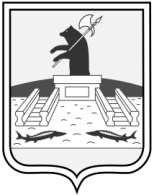 Администрация городского округа город РыбинскЯрославской областиПОСТАНОВЛЕНИЕот_________________                                                                                 №_________ Об утверждении административногорегламента предоставления муниципальной услугиВ соответствии с Градостроительным кодексом Российской Федерации, Федеральным законом от 27.07.2010 № 210-ФЗ «Об организации предоставления государственных и муниципальных услуг», Уставом городского округа город Рыбинск Ярославской области, постановлением Администрации городского округа город Рыбинск от 06.06.2011 № 1610 «О Порядке разработки и утверждения административных регламентов предоставления муниципальных услуг»ПОСТАНОВЛЯЮ:1. Утвердить административный регламент предоставления муниципальной услуги «Предоставление разрешения на отклонение от предельных параметров разрешенного строительства, реконструкции объекта капитального строительства» (приложение).2. Признать утратившими силу:- постановление Администрации городского округа город Рыбинск от 24.10.2017 № 3020 «Об утверждении административного регламента предоставления муниципальной услуги»;- постановление Администрации городского округа город Рыбинск от 30.12.2019 № 3466 «О внесении изменений в постановление Администрации городского округа город Рыбинск от 24.10.2017 № 3020».3. Опубликовать настоящее постановление в газете «Рыбинские известия» и разместить на официальном сайте Администрации городского округа город Рыбинск Ярославской области.4. Контроль за исполнением настоящего постановления возложить на заместителя Главы Администрации по архитектуре и градостроительству.Глава городского округа город Рыбинск										Д.С. Рудаков 		Приложение		к постановлению Администрации		городского округа город Рыбинск		Ярославской области	        от  ___________ № ____________Административный регламент предоставления муниципальной услуги «Предоставление разрешения на отклонение от предельных параметров разрешенного строительства, реконструкции объекта капитального строительства»1. Общие положения1.1. Административный регламент предоставления муниципальной услуги «Предоставление разрешения на отклонение от предельных параметров разрешенного строительства, реконструкции объекта капитального строительства» (далее - Административный регламент) разработан в целях оптимизации (повышения качества) предоставления муниципальной услуги и доступности ее результата, устанавливает стандарт и порядок предоставления муниципальной услуги по предоставлению разрешения на условно разрешенный вид использования земельного участка или объекта капитального строительства (далее - муниципальная услуга).Административный регламент также определяет особенности предоставления муниципальной услуги через многофункциональный центр предоставления государственных и муниципальных услуг, в электронной форме и информационно-телекоммуникационной сети «Интернет».1.2. Заявителями при предоставлении муниципальной услуги являются физические и (или) юридические лица либо их уполномоченные представители (далее - заявители).1.3. Муниципальная услуга предоставляется Департаментом архитектуры и градостроительства Администрации городского округа город Рыбинск Ярославской области (далее - Департамент).  Место нахождения Департамента: Ярославская обл., г. Рыбинск, Крестовая ул., д. 77.Почтовый адрес Департамента: 152934, Ярославская область, г. Рыбинск, Крестовая ул., дом 77.График работы: понедельник - четверг с 8 часов 00 минут до 17 часов 00 минут;пятница с 8 часов 00 минут до 16 часов 00 минут;перерыв с 12 часов 12 минут до 13 часов 00 минут;суббота, воскресенье - выходные дни. Продолжительность рабочего дня, предшествующего нерабочему праздничному дню, уменьшается на 1 час.Прием по вопросам предоставления муниципальной услуги ведется по месту нахождения Департамента по следующему графику:понедельник с 13 часов 00 минут до 17 часов 00 минут;вторник с 09 часов 00 минут до 15 часов 00 минут;четверг с 09 часов 00 минут до 12 часов 00 минут.Справочные телефоны: приёмная: (4855) 28-32-73, т/факс (4855) 28-32-77; специалисты Департамента по вопросам предоставления услуги и ходе предоставления услуги: (4855) 28-32-74.Адрес Департамента на сайте Администрации городского округа город Рыбинск Ярославской области (далее - АГОГР): http://rybinsk.ru/admin/departments/architecture/645-architectura-doc.Адрес электронной почты: agu@rybadm.ru.Муниципальная услуга предоставляется по принципу «одного окна» через государственное автономное учреждение Ярославской области «Многофункциональный центр предоставления государственных и муниципальных услуг» (далее - многофункциональный центр, МФЦ).Местонахождение: Российская Федерация, Ярославская обл., г. Рыбинск, проспект Генерала Батова, д. 1.График работы, в том числе информирование и консультирование заявителей о порядке предоставления муниципальной услуги: - понедельник, среда, четверг, пятница, суббота: с 8 часов 00 минут до 18 часов 00 минут;- вторник: с 10 часов 00 минут до 20 часов 00 минут;- воскресенье - выходной.Справочные телефоны: 8(4855) 28-71-41.Адрес сайта многофункционального центра в информационно-телекоммуникационной сети «Интернет»: http://mfc76.ruАдрес электронной почты многофункционального центра: mfc@mfc76.ru.Информация о филиале многофункционального центра размещена на сайте многофункционального центра.Региональный центр телефонного обслуживания: 8(4852)49-09-49, 8(800)100-76-09.1.4. Информирование о порядке предоставления муниципальной услуги осуществляется: 1) непосредственно при личном приеме заявителя в Департаменте или в МФЦ;2) письменно, в том числе посредством электронной почты, факсимильной связи;3) посредством размещения  открытой и доступной информации:- в федеральной государственной информационной системе «Единый портал государственных и муниципальных услуг (функций)» www.gosuslugi.ru (далее - Единый портал);- в государственной информационной системе «Реестр государственных и муниципальных услуг) (http://frgu.ru)  (далее - Региональный реестр);- на официальном сайте Департамента в информационно-телекоммуникационной сети «Интернет»;- посредством размещения информации на информационных стендах в Департаменте, МФЦ.1.5. Консультирование  по вопросам предоставления муниципальной услуги, в том числе о ходе предоставления муниципальной услуги осуществляется:- в МФЦ при устном обращении - лично или по телефону;- в устной форме при личном обращении в Департамент, посредством телефонной связи: 8(4855) 28-32-75 в рабочее время;- с использованием электронной почты: agu@rybadm.ru.;- посредством почтового отправления по адресу: 152934, Ярославская область, г. Рыбинск, Крестовая ул., д. 77.Информация по устному обращению заявителя предоставляется непосредственно в момент обращения.Письменное информирование осуществляется на основании письменного обращения заявителя. Письменное обращение заявителя по вопросам предоставления муниципальной услуги рассматривается в срок, не превышающий 30 дней с момента поступления такого обращения в Департамент.Письменное обращение заявителя о ходе предоставления муниципальной услуги рассматривается в срок, не превышающий 3 рабочих дней с момента поступления такого обращения в Департамент.Информация о порядке и сроках предоставления муниципальной услуги предоставляется заявителю бесплатно. Информация о ходе рассмотрения заявления о предоставлении муниципальной услуги и о результатах предоставления муниципальной услуги может быть получена заявителем (его представителем) в личном кабинете на Едином портале, а также в Департаменте при обращении заявителя лично, по телефону, посредством электронной почты.1.6. Заявитель вправе отказаться от получения муниципальной услуги на основании личного заявления (приложение 1 к Административному регламенту).На основании поступившего заявления Департаментом принимается решение об оставлении заявления о предоставлении муниципальной услуги без рассмотрения. 1.7. В рамках предоставления муниципальной услуги заявителю обеспечивается возможность осуществить запись на прием в Департамент и МФЦ для подачи заявления о предоставлении муниципальной услуги через портал органов исполнительной власти Ярославской области (www.yarregion.ru),  Единый портал, выбрав удобные для заявителя дату и время приема в пределах установленного в уполномоченном органе или МФЦ графика приема заявителей.Запись на прием осуществляется посредством интерактивного сервиса Единого портала и (или) портала органов власти Ярославской области, с выбором удобных для заявителя даты и времени приема в пределах установленного в Департаменте графика приема заявителей.При осуществлении записи, совершения иных действий кроме прохождения процедуры идентификации и аутентификации и указания цели приема от заявителя не требуется. Уведомление о записи на прием поступает в Личный кабинет заявителя в течение 1 рабочего дня. 2. Стандарт предоставления муниципальной услуги 2.1. Наименование  муниципальной услуги «Предоставление разрешения на отклонение от предельных параметров разрешенного строительства, реконструкции объекта капитального строительства».2.2. Перечень нормативных правовых актов, регулирующих предоставление муниципальной услуги.Перечень нормативных правовых актов, регулирующих предоставление муниципальной услуги (с указанием их реквизитов и источников официального опубликования), размещается в федеральной государственной информационной системе «Федеральный реестр государственных и муниципальных услуг (функций)» и на Едином портале.2.3. Описание результата предоставления муниципальной услуги. 2.3.1. Результатами предоставления  муниципальной услуги являются: 1) решение о предоставлении разрешения на отклонение от предельных параметров разрешенного строительства, реконструкции объекта капитального строительства (далее - постановление о предоставлении разрешения на отклонение от предельных параметров разрешенного строительства, реконструкции объектов капитального строительства);2) решение об отказе в предоставлении муниципальной услуги (далее - постановление об отказе в предоставлении разрешения на отклонение от предельных параметров разрешенного строительства, реконструкции объектов капитального строительства).2.4. Срок предоставления муниципальной услуги, в том числе с учетом необходимости обращения в организации, участвующие в предоставлении муниципальной услуги, срок приостановления предоставления муниципальной услуги, срок выдачи (направления) документов, являющихся результатом предоставления муниципальной услуги.2.4.1. Срок предоставления муниципальной услуги не может превышать 47 рабочих дней со дня регистрации заявления и документов, необходимых для предоставления  муниципальной услуги.2.4.2. Департамент в течение 47 рабочих дней со дня регистрации заявления и документов, необходимых для предоставления муниципальной услуги направляет заявителю способом, указанным в заявлении, один из результатов предоставления муниципальной услуги, указанных в пункте 2.3 Административного регламента. 2.4.3. Приостановление срока предоставления муниципальной услуги не предусмотрено. 2.4.4. Выдача документа, являющегося результатом предоставления муниципальной услуги, в Департаменте, МФЦ осуществляется в день обращения заявителя за результатом предоставления муниципальной услуги. Направление документа, являющегося результатом предоставления муниципальной услуги в форме электронного документа, осуществляется в день оформления и регистрации результата предоставления муниципальной услуги.2.5. Исчерпывающий перечень документов, необходимых в соответствии с законодательными или иными нормативными правовыми актами для предоставления муниципальной услуги, а также услуг, которые являются необходимыми и обязательными для предоставления муниципальной услуги, подлежащих представлению заявителем, способы их получения заявителем.2.5.1. Для получения муниципальной услуги заявитель представляет следующие документы: 1) документ, удостоверяющий личность; 2) документ, удостоверяющий полномочия представителя заявителя, в случае обращения за предоставлением муниципальной услуги представителя заявителя (за исключением законных представителей физических лиц); 3) заявление о предоставлении разрешение от предельных параметров разрешенного строительства, реконструкции объектов капитального строительства (далее - заявление) в форме документа на бумажном носителе (приложение 2 к Административному регламенту); в электронной форме (заполняется посредством внесения соответствующих сведений в интерактивную форму заявления). Заявление о предоставлении муниципальной услуги может быть направлено в форме электронного документа, подписанного электронной подписью в соответствии с требованиями Федерального закона от 06.04.2011 № 63-ФЗ «Об электронной подписи» (далее - Федеральный закон № 63-ФЗ).В случае направления заявления посредством Единого портала сведения из документа, удостоверяющего личность заявителя, представителя заявителя формируются при подтверждении учетной записи в Единой системе идентификации и аутентификации из состава соответствующих данных указанной учетной записи и могут быть проверены путем направления запроса с использованием системы межведомственного электронного взаимодействия.2.5.2. К заявлению прилагаются: 1) правоустанавливающие документы на объекты недвижимости, права на которые не зарегистрированы в Едином государственном реестре недвижимости; 2) нотариально заверенное согласие всех правообладателей земельного участка и/или объекта капитального строительства, в отношении которых запрашивается разрешение на отклонение от предельных параметров разрешенного строительства, реконструкции объекта капитального строительства, либо документ, удостоверяющий полномочия заявителя как представителя всех правообладателей земельного участка и/или объекта капитального строительства при направлении заявления.2.5.3. Заявление и прилагаемые документы могут быть представлены (направлены) заявителем одним из следующих способов:1) лично или посредством почтового отправления в АГОГР, Департамент;1) через МФЦ;2) с использованием Единого портала.2.5.4. Запрещается требовать от заявителя:- предоставления документов и информации или осуществления действий, представление или осуществление которых не предусмотрено нормативными правовыми актами, регулирующими отношения, возникающие в связи с предоставлением муниципальных услуг;- представления документов и информации, в том числе подтверждающих внесение заявителем платы за предоставление муниципальных услуг, которые находятся в распоряжении органов, предоставляющих государственные услуги, органов, предоставляющих муниципальные услуги, иных государственных органов, органов местного самоуправления либо подведомственных государственным органам или органам местного самоуправления организаций, участвующих в предоставлении муниципальных услуг, в соответствии с нормативными правовыми актами Российской Федерации, нормативными правовыми актами Ярославской области, муниципальными правовыми актами, за исключением документов, включенных в определенный частью 6 статьи 7 Федерального закона № 210-ФЗ «Об организации предоставления государственных и муниципальных услуг» (далее - Федеральный закон № 210-ФЗ) перечень документов. Заявитель вправе предоставлять указанные документы и информацию в орган, предоставляющий муниципальную услугу, по собственной инициативе;- осуществления действий, в том числе согласований, необходимых для получения государственных и муниципальных услуг и связанных с обращением в иные государственные органы, органы местного самоуправления, организации, за исключением получения услуг и получения документов и информации, предоставляемых в результате предоставления таких услуг, включенных в перечни, указанные в части 1 статьи 9 Федерального закона № 210-ФЗ;- представления документов и информации, отсутствие и (или) недостоверность которых не указывались при первоначальном отказе в приеме документов, необходимых для предоставления муниципальной услуги, либо в предоставлении муниципальной услуги, за исключением следующих случаев:а) изменение требований нормативных правовых актов, касающихся предоставления муниципальной услуги, после первоначальной подачи заявления о предоставлении муниципальной услуги;б) наличие ошибок в заявлении о предоставлении муниципальной услуги и документах, поданных заявителем после первоначального отказа в приеме документов, необходимых для предоставления муниципальной услуги, либо в предоставлении муниципальной услуги и не включенных в представленный ранее комплект документов;в) истечение срока действия документов или изменение информации после первоначального отказа в приеме документов, необходимых для предоставления муниципальной услуги, либо в предоставлении муниципальной услуги;г) выявление документально подтвержденного факта (признаков) ошибочного или противоправного действия (бездействия) должностного лица органа, предоставляющего муниципальную услугу, муниципального служащего, работника многофункционального центра, работника организации, предусмотренной частью 1.1 статьи 16 Федерального закона № 210-ФЗ, при первоначальном отказе в приеме документов, необходимых для предоставления муниципальной услуги, либо в предоставлении муниципальной услуги, о чем в письменном виде за подписью руководителя органа, предоставляющего муниципальную услугу, руководителя многофункционального центра при первоначальном отказе в приеме документов, необходимых для предоставления муниципальной услуги, либо руководителя организации, предусмотренной частью 1.1 статьи 16 Федерального закона № 210-ФЗ, уведомляется заявитель, а также приносятся извинения за доставленные неудобства;- предоставления на бумажном носителе документов и информации, электронные образы которых ранее были заверены в соответствии с пунктом 7.2 части 1 статьи 16 Федерального закона № 210-ФЗ, за исключением случаев, если нанесение отметок на такие документы либо их изъятие является необходимым условием предоставления государственной или муниципальной услуги, и иных случаев, установленных федеральными законами.2.6. Исчерпывающий перечень документов, необходимых в соответствии с нормативными правовыми актами для предоставления муниципальной услуги, которые находятся в распоряжении государственных органов, органов местного самоуправления и подведомственных государственным органам или органам местного самоуправления организаций и которые заявитель вправе представить, а также способы их получения их заявителями, в том числе в электронной форме, порядок их представления; государственный орган, орган местного самоуправления либо организация, в распоряжении которых находятся данные документы.2.6.1. Получаются в рамках межведомственного взаимодействия: 1) выписка из ЕГРН на земельный участок для определения правообладателя из Федеральной службы государственной регистрации, кадастра и картографии; 2) выписка из ЕГРН на объект капитального строительства из Федеральной службы государственной регистрации, кадастра и картографии; 3) в случае обращения юридического лица запрашивается выписка из Единого государственного реестра юридических лиц из Федеральной налоговой службы; 4) в случае обращения индивидуального предпринимателя запрашивается выписка из Единого государственного реестра индивидуальных предпринимателей из Федеральной налоговой службы. 2.6.2. Заявитель вправе представить документы (сведения), указанные в пункте 2.6.1 Административного регламента в форме электронных документов, заверенных усиленной квалифицированной подписью лиц, уполномоченных на создание и подписание таких документов, при подаче заявления. 2.6.3. Непредставление (несвоевременное представление) указанными органами государственной власти, структурными подразделениями органа государственной власти субъекта Российской Федерации или органа местного самоуправления документов и сведений не может являться основанием для отказа в предоставлении муниципальной услуги. Непредставление заявителем документов, содержащих сведения, которые находятся в распоряжении государственных органов, органов местного самоуправления и подведомственных государственным органам или органам местного самоуправления организаций, не является основанием для отказа заявителю в предоставлении муниципальной услуги.2.7. Исчерпывающий перечень оснований для отказа в приеме документов, необходимых для предоставления муниципальной услуги. 2.7.1. Основаниями для отказа в приеме документов, необходимых для предоставления муниципальной услуги, являются: 1) представленные документы или сведения утратили силу на момент обращения за муниципальной услугой (сведения документа, удостоверяющего личность; документа, удостоверяющего полномочия представителя заявителя, в случае обращения за предоставлением услуги указанным лицом); 2) представление неполного комплекта документов, указанных в пунктах 2.5.1, 2.5.2 Административного регламента, подлежащих обязательному представлению заявителем;  3) представленные документы, содержат недостоверные и (или) противоречивые сведения, подчистки, исправления, повреждения, не позволяющие однозначно истолковать их содержание, а также не заверенные в порядке, установленном законодательством Российской Федерации; 4) подача заявления (запроса) от имени заявителя не уполномоченным на то лицом; 5) заявление о предоставлении муниципальной услуги подано в орган местного самоуправления в полномочия которого не входит ее предоставление; 6) неполное, некорректное заполнение полей в форме заявления, в том числе в интерактивной форме заявления на Едином портале; 7) электронные документы не соответствуют требованиям к форматам их предоставления и (или) не читаются; 8) несоблюдение установленных статьей 11 Федерального закона № 63-ФЗ условий признания действительности, усиленной квалифицированной электронной подписи. 2.8. Исчерпывающий перечень оснований для приостановления или отказа в предоставлении муниципальной услуги 2.8.1. Основания для приостановления предоставления муниципальной услуги отсутствуют. 2.8.2. Основания для отказа в предоставлении муниципальной услуги: 1) несоответствие испрашиваемого отклонения от предельных параметров разрешенного строительства, реконструкции объекта капитального строительства санитарно-гигиеническим и противопожарным нормам, а также требованиям технических регламентов; 2) сведения, указанные в заявлении, не подтверждены сведениями, полученными в рамках межведомственного взаимодействия;3) наличие рекомендаций комиссии по подготовке проекта Правил землепользования и застройки городского округа город Рыбинск (далее - Комиссия), действующей в соответствии муниципальным правовым актом, об отказе в предоставлении разрешения на отклонение от предельных параметров, подготовленных с учетом отрицательного заключения о результатах общественных обсуждений по вопросу предоставления разрешения на отклонение от предельных параметров;4) отсутствие у заявителя прав на земельный участок либо на объект капитального строительства, расположенный в пределах границ территориальной зоны, обозначенной на карте градостроительного зонирования, утвержденной Правилами землепользования и застройки городского округа город Рыбинск, утвержденных решением Муниципального Совета городского округа город Рыбинск от 29.07.2010 № 40 (далее - Правила землепользования и застройки); 5) несоответствие вида разрешенного использования земельного участка либо объекта капитального строительства градостроительному регламенту,  установленному  Правилами землепользования и застройки; 6) несоответствие земельного участка или объекта капитального строительства режиму использования земель и градостроительному регламенту, установленному в границах зон охраны объектов культурного наследия, и утвержденных проектом зон охраны объектов культурного наследия федерального, регионального или местного значения; 7) запрашиваемое заявителем разрешение на отклонение от предельных параметров не соответствует утвержденной в установленном порядке документации по планировке территории;8) запрашиваемое разрешение на отклонение от предельных параметров разрешенного строительства, реконструкции объекта капитального строительства, в отношении которого поступило уведомление о выявлении самовольной постройки от исполнительного органа государственной власти, должностного лица, государственного учреждения или органа местного самоуправления;8) запрошено разрешение на отклонение от предельных параметров разрешенного строительства, реконструкции объектов капитального строительства в части предельного количества этажей, предельной высоты зданий, строений, сооружений и требований к архитектурным решениям объектов капитального строительства в границах территорий исторических поселений федерального или регионального значения;10) запрашиваемое отклонение не соответствует ограничениям использования объектов недвижимости, установленным на приаэродромной территории;11)  поступление от органов государственной власти, должностного лица, государственного учреждения или органа местного самоуправления уведомления о выявлении самовольной постройки в отношении земельного участка, на котором расположена такая постройка, или в отношении объекта капитального строительства, являющегося такой постройкой.2.9. Порядок, размер и основания взимания государственной пошлины или иной платы, взимаемой за предоставление муниципальной услуги.Муниципальная услуга предоставляется на безвозмездной основе.2.10. Максимальный срок ожидания в очереди при подаче заявления о предоставлении муниципальной услуги, услуги, предоставляемой организацией, участвующей в предоставлении муниципальной услуги, и при получении результата предоставления таких услуг.2.10.1. Время ожидания при подаче заявления на получение муниципальной услуги - не более 15 минут. 2.10.2. При получении результата предоставления муниципальной услуги максимальный срок ожидания в очереди не должен превышать 15 минут.2.11. Срок и порядок регистрации заявления предоставлении муниципальной услуги и услуги, предоставляемой организацией, участвующей в предоставлении муниципальной услуги, в том числе в электронной форме.2.11.1. При личном обращении заявителя в Департамент с заявлением о предоставлении муниципальной услуги регистрация указанного заявления осуществляется в день обращения заявителя. 2.11.2. При личном обращении в МФЦ в день подачи заявления заявителю выдается расписка из автоматизированной информационная система многофункциональных центров предоставления государственных и муниципальных услуг (далее - АИС МФЦ) с регистрационным номером, подтверждающим, что заявление отправлено и датой подачи электронного заявления. 2.11.3. При направлении заявления посредством Единого портала  заявитель в день подачи заявления получает в личном кабинете Единого портала и по электронной почте уведомление, подтверждающее, что заявление отправлено, в котором указываются регистрационный номер и дата подачи заявления. 2.12. Требования к помещениям, в которых предоставляется   муниципальная услуга, к залу ожидания, местам для заполнения запросов о предоставлении муниципальной услуги, информационным стендам с образцами их заполнения и перечнем документов, необходимых для предоставления муниципальной услуги, в том числе к обеспечению доступности для инвалидов указанных объектов в соответствии с законодательством Российской Федерации о социальной защите инвалидов.2.12.1. Предоставление муниципальной услуги осуществляется в зданиях и помещениях, оборудованных противопожарной системой и системой пожаротушения. Места приема заявителей оборудуются необходимой мебелью для оформления документов, информационными стендами. Обеспечивается беспрепятственный доступ инвалидов к месту предоставления муниципальной услуги. Визуальная, текстовая и мультимедийная информация о порядке предоставления муниципальной услуги размещается в удобных для заявителей местах, в том числе с учетом ограниченных возможностей инвалидов.2.12.2. В соответствии с законодательством Российской Федерации о социальной защите инвалидов в целях беспрепятственного доступа к месту предоставления муниципальной услуги обеспечивается:1) сопровождение инвалидов, имеющих стойкие расстройства функции зрения и самостоятельного передвижения, и оказание им помощи; 2) возможность посадки в транспортное средство и высадки из него, в том числе с использованием кресла-коляски; 3) надлежащее размещение оборудования и носителей информации, необходимых для обеспечения беспрепятственного доступа инвалидов к услугам с учетом ограничений их жизнедеятельности; 4) дублирование необходимой для инвалидов звуковой и зрительной информации, а также надписей, знаков и иной текстовой и графической информации знаками, выполненными рельефно-точечным шрифтом Брайля; 5) допуск сурдопереводчика и тифлосурдопереводчика; 6) допуск собаки-проводника при наличии документа, подтверждающего ее специальное обучение и выдаваемого по форме и в порядке, которые установлены приказом Министерства труда и социальной защиты Российской Федерации от 22.06.2015 № 386н «Об утверждении формы документа, подтверждающего специальное обучение собаки-проводника, и порядка его выдачи». Требования в части обеспечения доступности для инвалидов объектов, в которых осуществляется предоставление муниципальной услуги, и средств, используемых при предоставлении муниципальной услуги, которые указаны в подпунктах 1 - 4 настоящего пункта, применяются к объектам и средствам, введенным в эксплуатацию или прошедшим модернизацию, реконструкцию после 01.07.2016. 2.13. Показатели доступности и качества муниципальной услуги.2.13.1. Показателями доступности предоставления муниципальной услуги являются:- расположенность помещения, в котором ведется прием, выдача документов в зоне доступности общественного транспорта; наличие необходимого количества специалистов, а также помещений, в которых осуществляется прием документов от заявителей; наличие исчерпывающей информации о способах, порядке и сроках предоставления муниципальной услуги на информационных стендах, официальном сайте АГОГР, на Едином портале;- оказание помощи инвалидам в преодолении барьеров, мешающих получению ими услуг наравне с другими лицами.2.13.2. Показателями качества предоставления муниципальной услуги являются: 1) соблюдение сроков приема и рассмотрения документов;2) соблюдение срока получения результата муниципальной услуги; 3) отсутствие обоснованных жалоб на нарушения Административного регламента, совершенные работниками Департамента;4) количество взаимодействий заявителя с должностными лицами (без учета консультаций). Заявитель вправе оценить качество предоставления муниципальной услуги с помощью устройств подвижной радиотелефонной связи, с использованием Единого портала, терминальных устройств. 2.13.3. Предоставление муниципальной услуги осуществляется в любом МФЦ по выбору заявителя независимо от места его жительства или места фактического проживания (пребывания) по экстерриториальному принципу.2.14. Иные требования, в том числе учитывающие особенности предоставления муниципальной услуги по экстерриториальному принципу (в случае, если муниципальная услуга предоставляется по экстерриториальному принципу) и особенности предоставления муниципальной услуги в электронной форме2.14.1. При предоставлении муниципальной услуги в электронной форме заявитель вправе:а) получить информацию о порядке и сроках предоставления муниципальной услуги, размещенную на Едином портале;б) подать заявление о предоставлении муниципальной услуги, иные документы, необходимые для предоставления муниципальной услуги, в том числе документы и информацию, электронные образы которых ранее были заверены в соответствии с пунктом 7.2 части 1 статьи 16 Федерального закона № 210-ФЗ, с использованием Единого портала;в) получить сведения о ходе выполнения заявлений о предоставлении муниципальной услуги, поданных в электронной форме;г) осуществить оценку качества предоставления муниципальной услуги посредством Единого портала;д) получить результат предоставления муниципальной услуги в форме электронного документа;е) подать жалобу на решение и действие (бездействие) Департамента, а также ее должностных лиц, посредством Единого портала, портала федеральной государственной информационной системы, обеспечивающей процесс досудебного (внесудебного) обжалования решений и действий (бездействия), совершенных при предоставлении муниципальных услуг органами, предоставляющими муниципальные услуги, их должностными лицами, муниципальными служащими.2.14.2. Формирование заявления осуществляется посредством заполнения электронной формы заявления на Едином портале без необходимости дополнительной подачи заявления в какой-либо иной форме.3. Состав, последовательность и сроки выполнения административных процедур, требования к порядку их выполнения, в том числе особенности выполнения административных процедур в электронной форме, а также особенности выполнения административных процедур в МФЦ3.1. Предоставление муниципальной услуги включает следующие административные процедуры:1) прием, регистрация заявления и прилагаемых к нему документов;2) первичная проверка заявления и прилагаемых к нему документов, направление их в Комиссию;3) рассмотрение заявления и  прилагаемых к нему документов Комиссией, назначение и проведение общественных обсуждений, подготовка рекомендаций Комиссии, подготовка документа, являющегося результатом предоставления муниципальной услуги;4) выдача (направление) заявителю документа, являющегося результатом предоставления муниципальной услуги.Последовательность действий административных процедур приведена в блок-схеме (приложение 3 к Административному регламенту).3.2. Последовательность административных процедур.3.2.1. Прием, регистрация заявления и прилагаемых к нему документов.Основанием для начала административной процедуры является поступление в Департамент заявления о предоставлении разрешения на отклонение от предельных параметров разрешенного строительства, реконструкции объекта капитального строительства и прилагаемых к нему документов.Ответственным за исполнение административной процедуры является специалист общего отдела Департамента (далее - специалист общего отдела). Специалист общего отдела:1) устанавливает личность заявителя, представителя заявителя, а также полномочия представителя заявителя, в случае, если с заявлением обращается представитель заявителя;2) сверяет копии представленных документов с оригиналами, выполняет на копиях надпись об их соответствии с подлинными экземплярами «копия верна», заверяет своей подписью с указанием фамилии и инициалов, и возвращает оригиналы документов заявителю;3) выдает заявителю расписку в получении заявления и прилагаемых к нему документов;4) присваивает заявлению номер в соответствии с порядком, установленным правилами внутреннего документооборота Департамента  и передает его начальнику отдела градостроительного развития территорий и подготовки разрешительной документации Департамента (далее - начальник отдела).Максимальный срок исполнения административной процедуры составляет 1 (один рабочий) день.3.2.2. Первичная проверка заявления и прилагаемых к нему документов, направление их в Комиссию. Ответственным за исполнение административной процедуры является начальник отдела.Основанием для начала административной процедуры является передача заявления с прилагаемыми документами начальнику отдела.Начальник отдела передает поступившее заявление и прилагаемые к нему документы в работу главному специалисту отдела градостроительного развития территорий и подготовки разрешительной документации Департамента (далее - специалист отдела).Специалист отдела:1) проверят заявление и прилагаемые к нему документы на наличие/отсутствие оснований для отказа в приеме документов, предусмотренных пунктом 2.8.1 Административного регламента;2) проверяет соблюдение условий действительности электронной подписи, посредством  обращения к Единому порталу (в случае, если заявителем представлены электронные образы документов, подписанные усиленной квалифицированной электронной подписью).3) при наличии оснований для отказа в приеме документов осуществляет подготовку уведомления об отказе в приеме документов, с обоснованием причин отказа (приложение 4 к Административному регламенту). Уведомление об отказе в приеме документов направляется в адрес заявителя в течение 3 (трех) рабочих дней момента поступления заявления и прилагаемых к нему документов в Департамент.Отказ в приеме документов не препятствует повторному обращению заявителя после устранения причины, послужившей основанием для отказа.4) при отсутствии оснований для отказа в приеме документов передает заявление и прилагаемые к нему документы на рассмотрение Комиссии. Максимальный срок исполнения административной процедуры составляет 1 (один рабочий) день.3.2.3. Рассмотрение заявления и  прилагаемых к нему документов Комиссией.Основанием для начала административной процедуры является поступление зарегистрированного заявления и прилагаемых к нему документов в Комиссию.Ответственным за выполнение административной процедуры является начальник отдела и секретарь Комиссии, являющийся специалистом отдела.Секретарь Комиссии:1) в течение 1 рабочего дня со дня поступления заявления и прилагаемых к нему документов формирует запросы в рамках межведомственного электронного взаимодействия (путем заполнения интерактивных форм) в соответствии с требованиями, установленными Федеральным законом № 210-ФЗ.Запросы должны быть сформированы и направлены в день регистрации заявления.Межведомственное взаимодействие осуществляется в электронной форме с использованием системы межведомственного электронного взаимодействия по межведомственному запросу органа, предоставляющего муниципальную услугу, подведомственной государственному органу организации, участвующей в предоставлении государственных и муниципальных услуг.Направление межведомственных запросов на бумажном носителе допускается в случае невозможности направления запроса в электронной форме в связи с подтвержденной технической недоступностью или неработоспособностью веб-сервисов либо неработоспособностью каналов связи, обеспечивающих доступ к сервисам, а также в случаях, когда поставщик сведений предоставляет заведомо неполные/некорректные данные или состав предоставляемых в электронной форме данных не соответствует представлению аналогичного документа в бумажном виде.Ответы на межведомственные запросы готовится и направляются соответствующими уполномоченными органами в срок, не превышающий пяти рабочих дней со дня поступления межведомственного запроса.2) после поступления ответов на межведомственные запросы организует заседание Комиссии для рассмотрения вопроса о предоставлении разрешения на отклонение от предельных параметров  разрешенного строительства, реконструкции объектов капительного строительства.На заседании Комиссия рассматривает поступившие документы и по результатам рассмотрения принимает решение в форме рекомендаций: 1) при наличии оснований для отказа в предоставлении муниципальной услуги, предусмотренных подпунктами 1-9 пункта 2.9.2 Административного регламента, об отказе в предоставлении разрешения на отклонение от предельных параметров  разрешенного строительства, реконструкции объектов  капитального строительства; 2)  при отсутствии оснований для отказа в предоставлении муниципальной услуги, о предоставлении разрешения на отклонение от предельных параметров  разрешенного строительства, реконструкции объектов капитального строительства (в случаях, предусмотренных частью 1.1 статьи 40 Градостроительного кодекса Российской Федерации (далее - ГрК РФ) либо о проведении общественных обсуждений по вопросу о предоставлении разрешения на отклонение от предельных параметров  разрешенного строительства, реконструкции объектов  капитального строительства (за исключением случаев, предусмотренных частью 1.1 статьи 40 ГрК РФ).После рассмотрения заявления и прилагаемых к нему документов на Комиссии секретарь Комиссии:1) в случае подготовки Комиссией рекомендаций  об отказе в предоставлении разрешения на отклонение от предельных параметров  разрешенного строительства, реконструкции объектов капитального строительства, обеспечивает подготовку и подписание Главой  городского округа город Рыбинск постановления об отказе в предоставлении разрешения на отклонение от предельных параметров  разрешенного строительства, реконструкции объектов  капитального строительства;2) в случае подготовки Комиссией рекомендаций о предоставлении разрешения на отклонение от предельных параметров  разрешенного строительства, реконструкции объектов капитального строительства, обеспечивает подготовку и подписание Главой городского округа город Рыбинск постановления о предоставлении разрешения на отклонение от предельных параметров  разрешенного строительства, реконструкции объектов  капитального строительства;  3) в случае подготовки Комиссией рекомендации о проведении общественных обсуждений, обеспечивает подготовку и подписание Главой городского округа город Рыбинск  постановления о проведении общественных обсуждений.Общественные обсуждения проводятся в порядке, предусмотренном ГрК, Положением о порядке организации и проведения публичных слушаний, общественных обсуждений в городском округе город Рыбинск Ярославской области, утвержденным решением Муниципального Совета городского округа город Рыбинск от 28.04.2022 № 282.Организатором общественных обсуждений по вопросам предоставления разрешения на отклонение от предельных параметров  разрешенного строительства, реконструкции объектов  капитального строительства является Комиссия.После проведения общественных осуждений на заседании Комиссии рассматривается вопрос о предоставлении разрешения на отклонение от предельных параметров  разрешенного строительства, реконструкции объектов  капитального строительства.Комиссия, с учетом заключения о результатах общественных обсуждений принимает решение, в форме рекомендаций, о предоставлении разрешения на отклонение от предельных параметров  разрешенного строительства, реконструкции объектов  капитального строительства либо об отказе в предоставлении разрешения на отклонение от предельных параметров  разрешенного строительства, реконструкции объектов  капитального строительства.Рекомендации Комиссии направляются Главе городского округа город Рыбинск для рассмотрения и принятия решения.Глава городского округа город Рыбинск  в течение 7 дней принимает решение, в форме постановления, о предоставлении разрешения на отклонение от предельных параметров  разрешенного строительства, реконструкции объектов  капитального строительства либо об отказе в предоставлении разрешения на отклонение от предельных параметров разрешенного строительства, реконструкции объектов  капитального строительства с указание причин принятия такого решения.Максимальный срок исполнения административной процедуры составляет 42 рабочих дня. 3.2.4. Выдача (направление) заявителю документа, являющегося результатом предоставления муниципальной услуги, в том числе через МФЦ и в электронной форме.Ответственным за выполнение административной процедуры является специалист общего отдела.Основанием для начала административной процедуры является получение специалистом общего отдела результата предоставления муниципальной услуги, указанного в пункте 2.3 Административного регламента.Специалист общего отдела в день поступления к нему документов уведомляет заявителя по телефону, указанному в заявлении, либо иным доступным способом о готовности результата муниципальной услуги и назначает дату и время его выдачи заявителю в пределах срока административной процедуры.Специалист общего отдела выдает с отметкой в журнале регистрации явившемуся заявителю, представителю заявителя документы, являющиеся результатом предоставления муниципальной услуги.Прибывший в назначенный для получения документа, являющегося результатом предоставления муниципальной услуги, день заявитель предъявляет документ, удостоверяющий личность, а представитель заявителя - дополнительно документ, подтверждающий его полномочия.В случае неявки заявителя в день, назначенный для получения результата предоставления муниципальной услуги, специалист общего отдела в тот же день направляет заявителю документы, являющиеся результатом предоставления муниципальной услуги, заказным письмом с уведомлением о вручении на указанный в заявлении адрес, о чем в журнал регистрации вносится соответствующая запись.В случае если в заявлении заявителем указано на получение результата предоставления муниципальной услуги в МФЦ (при условии, если заявление на оказание муниципальной услуги было подано через МФЦ), Департамент обеспечивает передачу документа в МФЦ для выдачи его заявителю в срок, предусмотренный соглашением о взаимодействии.Максимальный срок исполнения административной процедуры составляет 3 рабочих дня.3.3. Особенности выполнения административных процедур в МФЦ.3.3.1. Прием и обработка заявления с приложенными к нему документами на предоставление муниципальной услуги.Ответственными за выполнение административной процедуры являются специалисты МФЦ.При проверке документов специалист МФЦ устанавливает личность заявителя на основании паспорта гражданина Российской Федерации и иных документов, удостоверяющих личность заявителя в соответствии с законодательством Российской Федерации, проверяет надлежащее оформление заявления, в том числе наличие всех документов, необходимых для предоставления муниципальной услуги, которые заявитель обязан предоставить самостоятельно в соответствии с пунктом 2.5  Административного регламента, проверяет соответствие указанных в заявлении сведений сведениям в представленных документах, проверяет соответствие представленных документов документам, указанным в заявлении, а также наличие в заявлении необходимых сведений, проверяет соответствие копий представленных документов (за исключением нотариально заверенных) их оригиналам, а в случае обращения представителя заявителя - личность и полномочия представителя.При выявлении фактов ненадлежащего оформления заявления специалист МФЦ уведомляет заявителя о наличии препятствий для предоставления услуги, разъясняет заявителю содержание недостатков, выявленных в представленных документах, и предлагает принять меры по их устранению. Если указанные недостатки можно устранить непосредственно в МФЦ, специалист МФЦ разъясняет заявителю возможности их устранения.Принятые документы регистрируются в автоматизированной информационной системе МФЦ, формируется расписка в приеме документов в двух экземплярах, один из которых выдается заявителю, второй хранится в МФЦ.Принятый комплект документов с сопроводительными документами передается в Департамент в сроки, установленные соглашением о взаимодействии.3.3.2. Выдача результата предоставления муниципальной услуги через МФЦ.В случае представления заявителем заявления через МФЦ документ, являющийся результатом муниципальной услуги, направляется в МФЦ, если иной способ получения не указан заявителем.Выдача документов по результатам предоставления муниципальной услуги при личном обращении заявителя в МФЦ осуществляется работником МФЦ, ответственным за выдачу документов в соответствии с соглашением о взаимодействии.3.4. Порядок оставления заявления о предоставлении муниципальной услуги без рассмотрения.Поступившее заявление об оставлении заявления о предоставлении муниципальной услуги без рассмотрения регистрируется специалистом общего отдела в течение 1 рабочего дня со дня поступления его в Департамент.После регистрации заявление об оставлении заявления о предоставлении муниципальной услуги без рассмотрения в течение 1 рабочего дня передается начальнику отдела. Начальник отдела в течение 5 рабочих дней обеспечивает подготовку  уведомления заявления о предоставлении муниципальной услуги без рассмотрения. Уведомление об оставлении заявления о предоставлении муниципальной услуги без рассмотрения в течение 1 рабочего дня передается специалисту общего отдела, который в течение 1 рабочего дня извещает заявителя о возможности получения уведомления об оставлении заявления о предоставлении муниципальной услуги без рассмотрения при личном посещении Департамента либо почтовым отправлением, согласовывает дату получения заявителем указанного документа в Департаменте.3.5. Исправление допущенных опечаток и ошибок в выданных в результате предоставления муниципальной услуги документах.Опечатки и ошибки в выданных в результате предоставления муниципальной услуги документах, подлежат исправлению.Основанием для исправления допущенных опечаток и ошибок в выданных в результате предоставления муниципальной услуги документах является поступление в Департамент заявления об исправлении допущенных опечаток и ошибок в документе, выданном в результате предоставления муниципальной услуги (приложение 5 к Административному регламенту) (далее - заявление об исправлении допущенных опечаток и ошибок), либо выявление допущенных опечаток и ошибок Департаментом самостоятельно.Заявление об исправлении опечаток и ошибок регистрируется специалистом общего отдела в течение 1 рабочего дня со дня поступления его в Департамент.После регистрации заявление об исправлении опечаток и ошибок в течение 1 рабочего дня передается начальнику отдела. Начальник отдела по результатам рассмотрения заявления об исправлении опечаток и ошибок в течение 5 рабочих дней обеспечивает подготовку и подписание Главой городского округа город Рыбинск постановления об исправлении допущенных опечаток и ошибок либо уведомления об отсутствии опечаток и ошибок и подписание его директором Департамента.Основанием для выдачи уведомления об отсутствии опечаток и ошибок является факт отсутствия опечаток и ошибок.Постановление об исправлении опечаток и ошибок либо уведомление об отсутствии опечаток и ошибок в течение 1 рабочего дня передается специалисту общего отдела, который в течение 1 рабочего дня извещает заявителя о возможности получения постановления об исправлении опечаток и ошибок либо уведомления об отсутствии опечаток и ошибок при личном посещении Департамента либо почтовым отправлением, согласовывает дату получения заявителем указанных документов в Департаменте.В случае самостоятельного выявления допущенных опечаток и ошибок в выданных в результате предоставления муниципальной услуги документах, Департамент:1) в течение 3 рабочих дней с момента выявления направляет в адрес заявителя уведомление о выявлении опечаток и ошибок в выданных в результате предоставления муниципальной услуги документах;2) в течение 5 рабочих дней обеспечивает подготовку и подписание Главой городского округа город  Рыбинск постановления об исправлении опечаток и ошибок и направляет его в адрес заявителя в течение 1 рабочего дня.3.6. Выдачи дубликата документа, выданного по результатам предоставления муниципальной услуги, не предусмотрено.4. Порядок и формы контроля за предоставлением муниципальной услуги4.1. Текущий контроль за принятием решений, соблюдением и исполнением положений Административного регламента и иных нормативных правовых актов, устанавливающих требования к предоставлению муниципальной услуги, осуществляется директором Департамента непосредственно при предоставлении муниципальной услуги, а также путем организации проведения проверок в ходе предоставления муниципальной услуги. По результатам проверок уполномоченное должностное лицо дает указания по устранению выявленных нарушений и контролирует их исполнение.4.1.1. Контроль за деятельностью Департамента по предоставлению муниципальной услуги осуществляется АГОРГ.4.1.2.  Контроль за исполнением Административного регламента сотрудниками МФЦ осуществляется руководителем МФЦ.4.2. Порядок и периодичность осуществления плановых и внеплановых  проверок полноты и качества предоставления муниципальной услуги, в том числе порядок и формы контроля за полнотой и качеством предоставления муниципальной услуги.4.2.1. Контроль полноты и качества предоставления муниципальной услуги осуществляется путем проведения плановых и внеплановых проверок.Плановые проверки проводятся в соответствии с планом работы Департамента, но не реже чем раз в два года.Внеплановые проверки проводятся в случае  поступления в орган местного самоуправления обращений физических и юридических лиц с жалобами на нарушения прав и законных интересов.Внеплановые проверки проводятся  в форме  документарной проверки  и (или) выездной проверки в порядке, установленном законодательством.Внеплановые проверки могут проводиться на основании конкретного  обращения заявителя о фактах нарушения его прав на получение муниципальной услуги.Результаты плановых и внеплановых проверок оформляются в виде акта, в котором отмечаются выявленные недостатки и предложения по их устранению.4.3. Ответственность должностных лиц  органа, предоставляющего муниципальную услугу, за решения  и действия (бездействие), принимаемые (осуществляемые) ими в ходе предоставления муниципальной услуги.Должностные лица, ответственные за предоставление муниципальной услуги, несут персональную ответственность за соблюдение порядка и сроков предоставления муниципальной услуги.МФЦ и его работники несут ответственность, установленную законодательством Российской Федерации:1) за полноту передаваемых в Департамент заявлений, иных документов, принятых от заявителя в МФЦ;2) за своевременную передачу в Департамент заявлений, иных документов, принятых от заявителя, а также за своевременную выдачу заявителю документов, переданных  в этих целях в МФЦ органом местного самоуправления;3) за соблюдение прав субъектов персональных данных, за соблюдение законодательства Российской Федерации, устанавливающего особенности обращения с информацией, доступ к которой ограничен федеральным законом.Жалоба на нарушение порядка предоставления муниципальной услуги МФЦ рассматривается органом государственной власти субъекта Российской Федерации.При этом срок рассмотрения жалобы исчисляется со дня ее регистрации жалобы в органе государственной власти субъекта Российской Федерации.4.4. Положения, характеризующие требования к порядку и формам контроля за предоставлением муниципальной услуги, в том числе со стороны граждан, их объединений и организаций.Контроль за предоставлением муниципальной услуги со стороны граждан, их объединений и организаций, осуществляется посредством открытости деятельности Департамента при предоставлении муниципальной услуги, получения полной, актуальной и достоверной информации о порядке предоставления муниципальной услуги и возможности досудебного рассмотрения обращений (жалоб) в процессе предоставления муниципальной услуги.5. Досудебный (внесудебный) порядок обжалования решений и действий (бездействия) органа, предоставляющего муниципальную услугу, должностного лица органа, предоставляющего муниципальную услугу, муниципального служащего, многофункционального центра, работника многофункционального центра, организаций, предусмотренных ч. 1.1 ст. 16 Федерального закона № 210-ФЗ, или их работников5.1. Заявитель может обратиться с жалобой в том числе в следующих случаях:1) нарушение срока регистрации запроса о предоставлении муниципальной услуги, запроса, указанного в статье 15.1 Федерального закона № 210-ФЗ;2) нарушение срока предоставления муниципальной услуги. В указанном случае досудебное (внесудебное) обжалование заявителем решений и действий (бездействия) многофункционального центра, работника многофункционального центра возможно в случае, если на многофункциональный центр, решения и действия (бездействие) которого обжалуются, возложена функция по предоставлению соответствующих муниципальных услуг в полном объеме в порядке, определенном частью 1.3 статьи 16 Федерального закона № 210-ФЗ;3) требование у заявителя документов или информации либо осуществления действий, представление или осуществление которых не предусмотрено нормативными правовыми актами Российской Федерации, нормативными правовыми актами Ярославской области, муниципальными правовыми актами для предоставления муниципальной услуги;4) отказ в приеме документов, предоставление которых предусмотрено нормативными правовыми актами Российской Федерации, нормативными правовыми актами Ярославской области, муниципальными правовыми актами для предоставления муниципальной услуги, у заявителя;5) отказ в предоставлении муниципальной услуги, если основания отказа не предусмотрены федеральными законами и принятыми в соответствии с ними иными нормативными правовыми актами Российской Федерации, законами и иными нормативными правовыми актами Ярославской области, муниципальными правовыми актами. В указанном случае досудебное (внесудебное) обжалование заявителем решений и действий (бездействия) многофункционального центра, работника многофункционального центра возможно в случае, если на многофункциональный центр, решения и действия (бездействие) которого обжалуются, возложена функция по предоставлению соответствующих муниципальных услуг в полном объеме в порядке, определенном частью 1.3 статьи 16 Федерального закона № 210-ФЗ;6) затребование с заявителя при предоставлении муниципальной услуги платы, не предусмотренной нормативными правовыми актами Российской Федерации, нормативными правовыми актами Ярославской области, муниципальными правовыми актами;7) отказ органа, предоставляющего муниципальную услугу, должностного лица органа, предоставляющего муниципальную услугу, многофункционального центра, работника многофункционального центра, организаций, предусмотренных частью 1.1 статьи 16 Федерального закона № 210-ФЗ, или их работников в исправлении допущенных ими опечаток и ошибок в выданных в результате предоставления муниципальной услуги документах либо нарушение установленного срока таких исправлений. В указанном случае досудебное (внесудебное) обжалование заявителем решений и действий (бездействия) многофункционального центра, работника многофункционального центра возможно в случае, если на многофункциональный центр, решения и действия (бездействие) которого обжалуются, возложена функция по предоставлению соответствующих муниципальных услуг в полном объеме в порядке, определенном частью 1.3 статьи 16 Федерального закона № 210-ФЗ;8) нарушение срока или порядка выдачи документов по результатам предоставления муниципальной услуги;9) приостановление предоставления муниципальной услуги, если основания приостановления не предусмотрены федеральными законами и принятыми в соответствии с ними иными нормативными правовыми актами Российской Федерации, законами и иными нормативными правовыми актами Ярославской области, муниципальными правовыми актами. В указанном случае досудебное (внесудебное) обжалование заявителем решений и действий (бездействия) многофункционального центра, работника многофункционального центра возможно в случае, если на многофункциональный центр, решения и действия (бездействие) которого обжалуются, возложена функция по предоставлению соответствующих муниципальных услуг в полном объеме в порядке, определенном частью 1.3 статьи 16 Федерального закона № 210-ФЗ;10) требование у заявителя при предоставлении муниципальной услуги документов или информации, отсутствие и (или) недостоверность которых не указывались при первоначальном отказе в приеме документов, необходимых для предоставления муниципальной услуги, либо в предоставлении муниципальной услуги, за исключением случаев, предусмотренных пунктом 4 части 1 статьи 7 Федерального закона № 210-ФЗ. В указанном случае досудебное (внесудебное) обжалование заявителем решений и действий (бездействия) многофункционального центра, работника многофункционального центра возможно в случае, если на многофункциональный центр, решения и действия (бездействие) которого обжалуются, возложена функция по предоставлению соответствующих муниципальных услуг в полном объеме в порядке, определенном частью 1.3 статьи 16 Федерального закона № 210-ФЗ.5.2. Жалоба подается в письменной форме на бумажном носителе, в электронной форме в Департамент, МФЦ, либо в соответствующий орган государственной власти, являющийся учредителем МФЦ (далее - учредитель многофункционального центра), а также в организации, предусмотренные частью 1.1 статьи 16 Федерального закона № 210-ФЗ. Жалобы на решения и действия (бездействие) директора Департамента подаются в АГОГР. Жалобы на действия (бездействия) работников Департамента подаются директору Департамента.Жалобы на решения и действия (бездействие) работника МФЦ подаются руководителю МФЦ. Жалобы на решения и действия (бездействие) МФЦ подаются в Департамент информатизации и связи Ярославской области (г. Ярославль, ул. Свободы, д.3) или должностному лицу, уполномоченному нормативным правовым актом субъекта Российской Федерации. Жалобы на решения и действия (бездействие) организаций, предусмотренных ч. 1.1 ст. 16 Федерального закона № 210-ФЗ, или их работников подаются руководителям этих организаций.Жалоба на решение и действие (бездействие) органа, предоставляющего муниципальную услугу, а также должностного лица органа, предоставляющего муниципальную услугу, либо муниципального служащего, работника многофункционального центра, организаций, предусмотренных ч. 1.1 ст. 16 Федерального закона № 210-ФЗ, или их работников может быть направлена по почте, через многофункциональный центр, с использованием информационно-телекоммуникационной сети «Интернет», официального сайта АГОГР, а также через Единый портал, а также может быть принята при личном приеме заявителя.В случае если жалобу подает представитель заявителя, он представляет документ, удостоверяющий его личность, и документ, подтверждающий его полномочия на осуществление действий от имени заявителя.При подаче жалобы в электронном виде документы, указанные в данном пункте, могут быть представлены в форме электронных документов, подписанных электронной подписью, вид которой предусмотрен законодательством Российской Федерации, при этом документ, удостоверяющий личность заявителя, не требуется.5.3. Департамент обеспечивает:- оснащение мест приема жалоб стульями, столом, информационным стендом, писчей бумагой и письменными принадлежностями;- информирование заявителей о порядке обжалования решений и действий (бездействия) органов, предоставляющих муниципальные услуги, их должностных лиц либо муниципальных служащих посредством размещения информации на стендах в местах предоставления муниципальных услуг, на Едином портале;- консультирование заявителей о порядке обжалования решений и действий (бездействия) органов, предоставляющих муниципальные услуги, их должностных лиц либо муниципальных служащих, в том числе по телефону, электронной почте, при личном приеме.5.4. Жалоба должна содержать:- наименование органа, предоставляющего муниципальную услугу, должностного лица органа, предоставляющего муниципальную услугу, либо муниципального служащего, многофункционального центра, его руководителя и (или) работника, организаций, предусмотренных частью 1.1 статьи 16 Федерального закона № 210-ФЗ, их руководителей и (или) работников, решения и действия (бездействие) которых обжалуются;- фамилию, имя, отчество (последнее - при наличии), сведения о месте жительства заявителя - для физического лица либо наименование, сведения о месте нахождения заявителя - для юридического лица, а также номер (номера) контактного телефона, адрес (адреса) электронной почты (при наличии) и почтовый адрес, по которым должен быть направлен ответ заявителю;- сведения об обжалуемых решениях и действиях (бездействии) органа, предоставляющего муниципальную услугу, должностного лица органа, предоставляющего муниципальную услугу, либо муниципального служащего, многофункционального центра, работника многофункционального центра, организаций, предусмотренных частью 1.1 статьи 16 Федерального закона № 210-ФЗ, или их работников;- доводы, на основании которых заявитель не согласен с решением и действием (бездействием) органа, предоставляющего муниципальную услугу, либо муниципального служащего, многофункционального центра, работника многофункционального центра, организаций, предусмотренных частью 1.1 статьи 16 Федерального закона № 210-ФЗ, их работников. Заявителем могут быть представлены документы (при наличии), подтверждающие доводы заявителя, либо их копии.5.5. Жалоба, поступившая в орган, предоставляющий муниципальную услугу, многофункциональный центр, организации, предусмотренные частью 1.1 статьи 16 Федерального закона № 210-ФЗ, Департамент информатизации и связи Ярославской области, подлежит рассмотрению в течение 15 рабочих дней со дня ее регистрации, а в случае обжалования отказа уполномоченного органа, предоставляющего муниципальную услугу, многофункционального центра, организаций, предусмотренных ч. 1.1 статьи 16 Федерального закона № 210-ФЗ, в приеме документов у заявителя либо в исправлении допущенных опечаток и ошибок либо в случае обжалования нарушения установленного срока таких исправлений - в течение 5 рабочих дней со дня ее регистрации.Жалоба подлежит регистрации не позднее рабочего дня, следующего за днем ее поступления.5.6. По результатам рассмотрения жалобы принимается одно из следующих решений:- жалоба удовлетворяется, в том числе в форме отмены принятого решения, исправления допущенных опечаток и ошибок в выданных в результате предоставления муниципальной услуги документах, возврата заявителю денежных средств, взимание которых не предусмотрено нормативными правовыми актами Российской Федерации, нормативными правовыми актами Ярославской области, муниципальными правовыми актами;- в удовлетворении жалобы отказывается.5.7. В случае признания жалобы подлежащей удовлетворению в ответе заявителю, указанном в части 8 статьи 11.2 Федерального закона № 210-ФЗ, дается информация о действиях, осуществляемых органом, предоставляющим муниципальную услугу, многофункциональным центром либо организацией, предусмотренной частью 1.1 статьи 16 Федерального закона № 210-ФЗ, в целях незамедлительного устранения выявленных нарушений при оказании муниципальной услуги, а также приносятся извинения за доставленные неудобства и указывается информация о дальнейших действиях, которые необходимо совершить заявителю в целях получения муниципальной услуги.В случае признания жалобы не подлежащей удовлетворению в ответе заявителю, указанном в части 8 статьи 11.2 Федерального закона № 210-ФЗ, даются аргументированные разъяснения о причинах принятого решения, а также информация о порядке обжалования принятого решения. В случае внесения изменений в выданный по результатам предоставления государственной или муниципальной услуги документ, направленных на исправление ошибок, допущенных по вине органа и (или) должностного лица, многофункционального центра и (или) работника многофункционального центра, плата с заявителя не взимается.Не позднее дня, следующего за днем принятия решения, указанного в 5.6 Административного регламента, заявителю в письменной форме и по желанию заявителя в электронной форме направляется мотивированный ответ о результатах рассмотрения жалобы.5.8. В случае установления в ходе или по результатам рассмотрения жалобы признаков состава административного правонарушения или преступления должностное лицо, работник, наделенные полномочиями по рассмотрению жалоб в соответствии с частью 1 статьи 11.2 Федерального закона № 210-ФЗ, незамедлительно направляют имеющиеся материалы в органы прокуратуры.5.9. В случае установления в ходе или по результатам рассмотрения жалобы признаков состава административного правонарушения, предусмотренного статьей 12.1 Закона Ярославской области от 03.12.2007 № 100-з «Об административных правонарушениях», должностное лицо, уполномоченное на рассмотрение жалоб, незамедлительно направляет соответствующие материалы в Департамент информатизации и связи Ярославской области.Директор Департаментаархитектуры и градостроительства                                                    В.А. НелидоваПриложение 1к Административному регламентуВ Департамент архитектуры и градостроительстваАдминистрации городского округа город РыбинскЯрославской области _______________________________________________________ (для физических лиц - фамилия, имя, отчество (при наличии), дата рождения, паспортные данные, серия, номер, кем и когда выдан, адрес регистрации по месту жительства; для юридических лиц - полное наименование, организационно-правовая форма, наименование, должность и фамилия, имя, отчество (при наличии) руководителя, почтовый и (или) юридический адрес, ИНН)____________________________________________________________________________________________________________(контактный телефон, адрес электронной почты(при наличии), почтовый адрес для направлениярезультата услуги) в лице (в случае представительства) _________________________________________________________________________________________________________________________________________________________________(фамилия, имя, отчество (при наличии),наименование и реквизиты документа, на основании которого он действует)Заявлениеоб оставлении заявления о предоставлении муниципальной услуги без рассмотренияПрошу оставить заявление о предоставлении муниципальной услуги без рассмотрения _______________________________________________________________________________________________________________________________________________________________________________________________________________________________________________________________(указывается причина необходимости оставления запроса предоставлении муниципальной услуги без рассмотрения).Приложение:__________________________________________________________________________________________________________________________________________________________________________В соответствии со статьей 9 Федерального закона от 27.07.2006 № 152-ФЗ «О персональных данных» даю согласие на обработку (систематизацию, накопление, хранение, уточнение (обновление и изменение), использование, в том  числе  передачу, обезличивание, уничтожение) моих персональных данных, включающих  фамилию, имя, отчество, дату рождения, паспортные данные, адрес проживания, контактный телефон, с целью принятия  решения по моему заявлению.«___» __________ 20___ г.   ___________________________                                                                    ______________________        (подпись)                                                                                                   (расшифровка подписи)Приложение 2к Административному регламентуВ Комиссию по подготовке проекта Правил землепользования и застройки городского округа город Рыбинск_______________________________________________________ (для физических лиц - фамилия, имя, отчество (при наличии), дата рождения, паспортные данные, серия, номер, кем и когда выдан, адрес регистрации по месту жительства; для юридических лиц - полное наименование, организационно-правовая форма, наименование, должность и фамилия, имя, отчество (при наличии) руководителя, почтовый и (или) юридический адрес, ИНН)____________________________________________________________________________________________________________(контактный телефон, адрес электронной почты(при наличии), почтовый адрес для направлениярезультата услуги) в лице (в случае представительства) _________________________________________________________________________________________________________________________________________________________________(фамилия, имя, отчество (при наличии),наименование и реквизиты документа, на основании которого он действует)Заявление о предоставлении разрешения на отклонение от предельных параметров разрешенного строительства, реконструкции объекта капитального строительства Прошу предоставить разрешение на отклонение от предельных параметров разрешенного строительства, реконструкции объекта капитального строительства___________________________________________________________________________________
___________________________________________________________________________________(сведения о земельном участке: адрес, кадастровый номер, площадь, вид разрешенного использования, реквизиты градостроительного плана земельного участка (при наличии). Сведения об объекте капитального строительства: кадастровый номер, площадь, этажность, назначение.) Параметры планируемых к размещению объектов капитального строительства __________________________________________________________________________________________________________________________________________________________________________________________Обоснование запрашиваемого отклонения от предельных параметров разрешенного строительства, реконструкции объекта капитального строительства _____________________________________________________________________________________________ _____________________________________________________________________________________________  К заявлению прилагаются следующие документы: (указывается перечень прилагаемых документов) Результат предоставления муниципальной услуги, прошу предоставить: (указать способ получения результата предоставления муниципальной услуги). (дата)                                                               (подпись)                                                                (ФИО)Приложение 3к Административному регламентуБлок - схемапредоставления муниципальной услуги 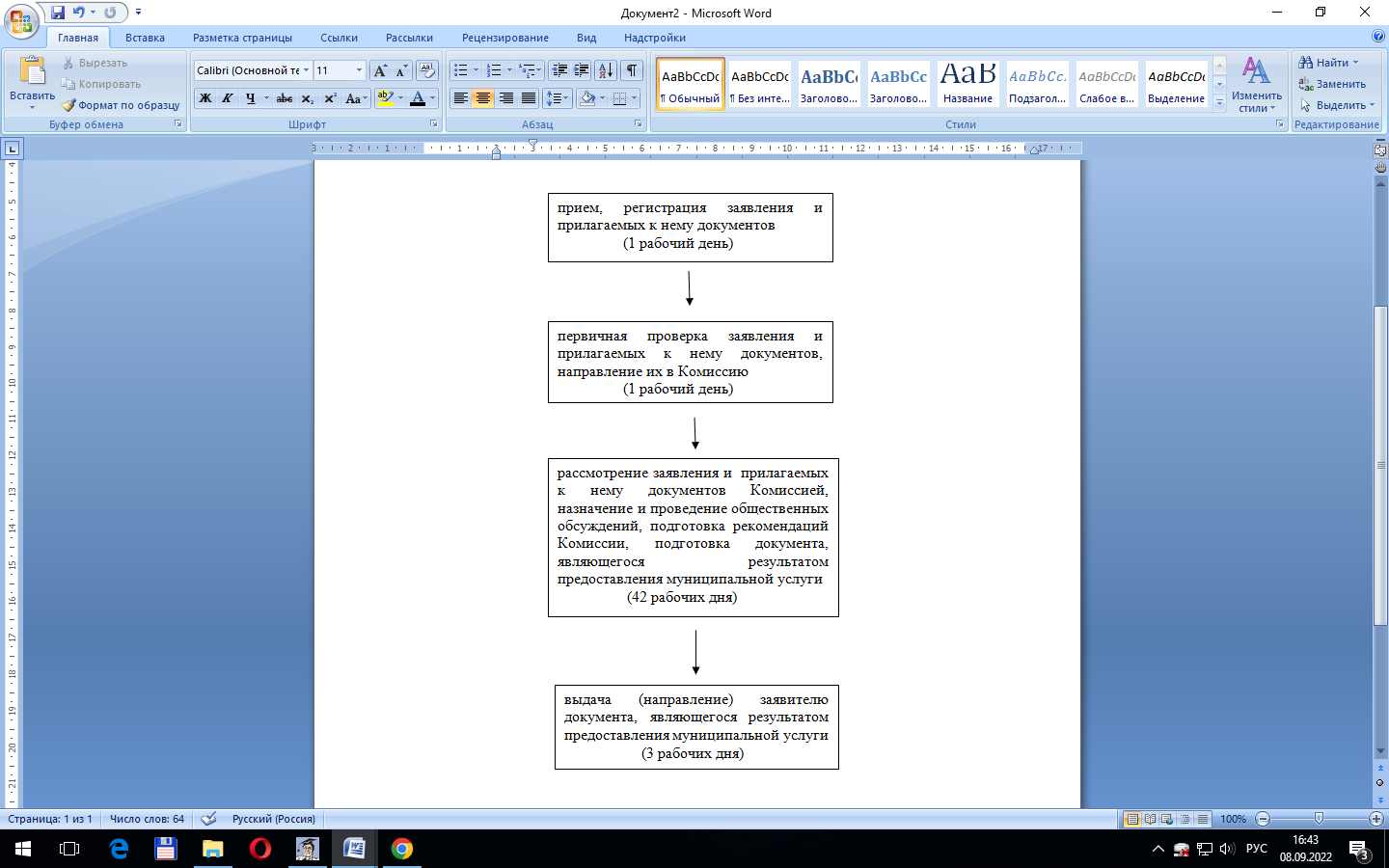 Приложение 4к Административному регламентуУВЕДОМЛЕНИЕоб отказе в приеме документов, необходимых для предоставления муниципальной услуги от________________№_______________По результатам рассмотрения заявления о предоставлении разрешения на отклонение от предельных параметров разрешенного строительства, реконструкции объектов капитального строительства и представленных документов___________________________________________________________________________________________                                 (Ф.И.О. физического лица, наименование юридического лица– заявителя, ___________________________________________________________________________________________                                                                 дата направления заявления)принято решение об отказе в приеме документов, необходимых для предоставления муниципальной услуги «Предоставлении разрешения на отклонение от предельных параметров разрешенного строительства, реконструкции объектов капитального строительства» в связи с:_____________________________________________________________________                                                            (указываются основания отказа в приеме документов, необходимых для __________________________________________________________________________________________ предоставления  муниципальной услуги) Дополнительно информируем о возможности повторного обращения в орган, уполномоченный на предоставление муниципальной услуги с заявлением о предоставлении услуги после устранения указанных нарушений.Настоящее решение может быть обжаловано в досудебном порядке путем направления жалобы в Департамент, а также в судебном порядке.Директор ____________________________________________________________________________                                                      ( подпись должностного лица)Приложение 5к Административному регламентуВ Департамент архитектуры и градостроительстваАдминистрации городского округа город РыбинскЯрославской области __________________________________________________________________________________________ (для физических лиц - фамилия, имя, отчество (при наличии), дата рождения, паспортные данные, серия, номер, кем и когда выдан, адрес регистрации по месту жительства; для юридических лиц - полное наименование, организационно-правовая форма, наименование, должность и фамилия, имя, отчество (при наличии) руководителя, почтовый и (или) юридический адрес, ИНН)____________________________________________________________________________________________(контактный телефон, адрес электронной почты(при наличии), почтовый адрес для направлениярезультата услуги) в лице (в случае представительства) __________________________________________________________________________________________________________________________________________(фамилия, имя, отчество (при наличии),наименование и реквизиты документа, на основании которого он действует)ЗАЯВЛЕНИЕоб исправлении допущенных опечаток и ошибок в документе, выданном в результате предоставления муниципальной услуги документах Прошу исправить допущенные опечатки (ошибки) в  ________________________________________________________________________________________________________________________________________________________________________________________________________________________________________________________________________________________Приложение:В соответствии со статьей 9 Федерального закона от 27.07.2006 № 152-ФЗ «О персональных данных» даю согласие на обработку (систематизацию, накопление, хранение, уточнение (обновление и изменение), использование, в том  числе  передачу, обезличивание, уничтожение) моих персональных данных, включающих  фамилию, имя, отчество, дату рождения, паспортные данные, адрес проживания, контактный телефон, с целью принятия  решения по моему заявлению.Результат рассмотрения заявления прошу______________________________________________________________________________                 (выдать лично в ОМС, отправить по почте, по электронной почте)«___» __________ 20___ г.   ____________________________                                                       ____________________________        подпись                                                                                  	            расшифровка подписи                                               